RESTAURANT MARKETING STRATEGIES CHECKLIST Prepared for:[SPECIFY COMPLETE NAME OF COMPANY][SPECIFY COMPANY LOGO OR TRADEMARK][ADDRESS LINE 1][ADDRESS LINE 2][ADDRESS LINE 3][ADDRESS LINE 4][SPECIFY CONTACT NUMBER][SPECIFY EMAIL ADDRESS][SPECIFY WEBSITE ADDRESS]Submitted By:[SPECIFY COMPLETE NAME OF COMPANY REPRESENTATIVE][SPECIFY JOB TITLE OR POSITION][SPECIFY RESTAURANT ADVERTISING COMPANY NAME][SPECIFY COMPANY LOGO OR TRADEMARK][ADDRESS LINE 1][ADDRESS LINE 2][ADDRESS LINE 3][ADDRESS LINE 4][SPECIFY CONTACT NUMBER][SPECIFY EMAIL ADDRESS][SPECIFY WEBSITE ADDRESS]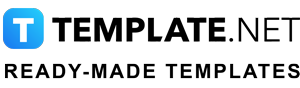 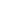 To Use This DocumentsThe text inside the brackets which is highlighted is meant to be edited with your text. This is the way you can edit the document as given below:To Edit Text: Point the mouse where you want to edit and delete the sample text and then you can add your text.You can change the size, font & color of the text in the Main Tab: Home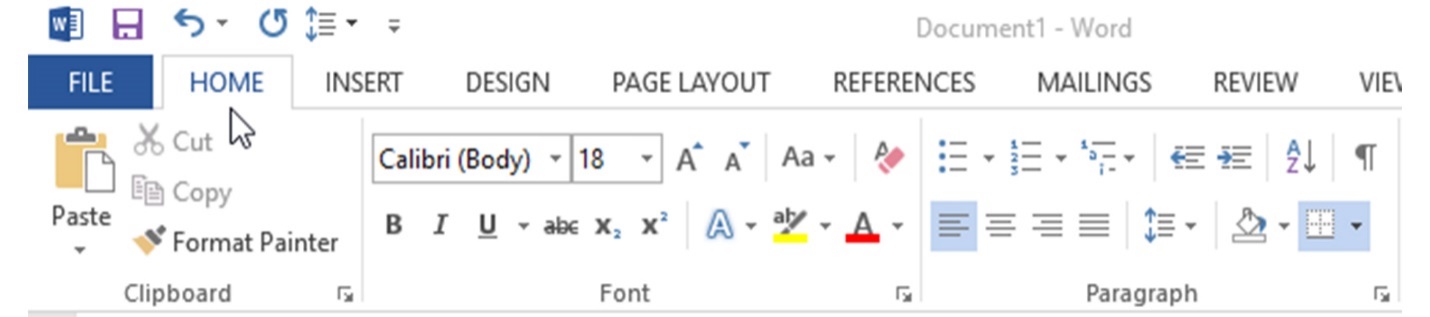 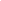 To Edit Table: Point the mouse in the table where you want to edit and delete the sample text and then you can add your text.You can adjust the row & column size of the table in the Main Tab: Layout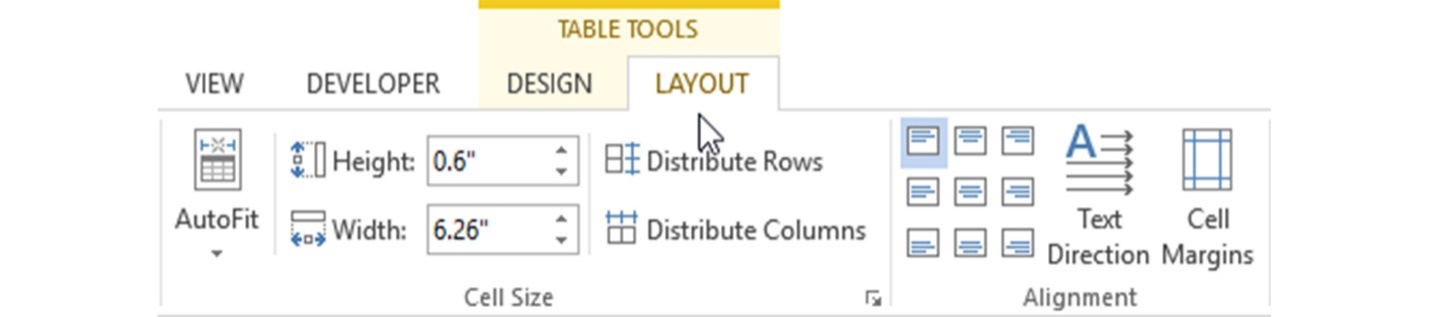 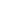 To Edit Chart: Select the chart which is going to edit and thenIn Main tab: Design -> Edit DataIt will open the excel sheet where you can edit the values of the chart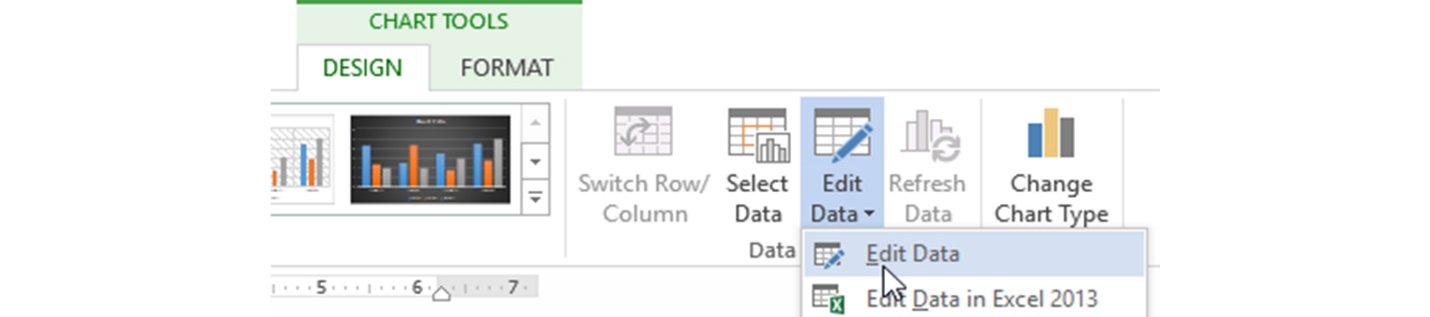 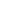 Restaurant BackgroundRestaurant BackgroundRestaurant BackgroundRestaurant BackgroundRestaurant BackgroundRestaurant BackgroundRestaurant BackgroundRestaurant BackgroundRestaurantRestaurantYesYesYesNoNoCommentsRestaurant sales, margins, volumeRestaurant sales, margins, volume[SPECIFY IF YES][SPECIFY IF YES][SPECIFY IF YES][SPECIFY IF NO][SPECIFY IF NO][INSERT COMMENTS HERE]Macro restaurant economic driversMacro restaurant economic driversRestaurant Strengths Weaknesses Opportunities, and Threats analysisRestaurant Strengths Weaknesses Opportunities, and Threats analysisRestaurant Market Analysis TargetsRestaurant Market Analysis TargetsYesYesYesNoNoCommentsRestaurant market sizingRestaurant market sizing[SPECIFY IF YES][SPECIFY IF YES][SPECIFY IF YES][SPECIFY IF NO][SPECIFY IF NO][INSERT COMMENTS HERE]Restaurant market segmentationRestaurant market segmentation[INSERT COMMENTS HERE]Restaurant customer identification including demographicsRestaurant customer identification including demographicsChannels of distributionChannels of distributionRestaurant sales process Restaurant sales process Restaurant Market ResearchRestaurant Market ResearchYesYesYesNoNoCommentsRestaurant secondary research such as internet, associations and publicationsRestaurant secondary research such as internet, associations and publications[SPECIFY IF YES][SPECIFY IF YES][SPECIFY IF YES][SPECIFY IF NO][SPECIFY IF NO][INSERT COMMENTS HERE]Restaurant syndicated research such as analyst reports, research or consulting firms among others Restaurant syndicated research such as analyst reports, research or consulting firms among others Restaurant primary research such as surveys, interviews, focus groupsRestaurant primary research such as surveys, interviews, focus groupsRestaurant CompetitorsRestaurant CompetitorsYesYesYesNoNoCommentsRestaurant market shareRestaurant market share[SPECIFY IF YES][SPECIFY IF YES][SPECIFY IF YES][SPECIFY IF NO][SPECIFY IF NO][INSERT COMMENTS HERE]Restaurant branding or positioningRestaurant branding or positioningRestaurant key marketing initiativesRestaurant key marketing initiativesPrior Restaurant Marketing Programs and ResultsPrior Restaurant Marketing Programs and ResultsYesYesYesNoNoCommentsRestaurant salesRestaurant sales[SPECIFY IF YES][SPECIFY IF YES][SPECIFY IF YES][SPECIFY IF NO][SPECIFY IF NO][INSERT COMMENTS HERE]Restaurant inquiries, sales,  leads and or new customersRestaurant inquiries, sales,  leads and or new customersRestaurant Website traffic statistics (Google analytics, host stats)Restaurant Website traffic statistics (Google analytics, host stats)Other MeasuresOther MeasuresRestaurant ObjectivesRestaurant ObjectivesRestaurant ObjectivesRestaurant ObjectivesRestaurant ObjectivesRestaurant ObjectivesRestaurant ObjectivesRestaurant ObjectivesRestaurant SalesYesYesYesNoNoNoCommentsRestaurant Revenue[SPECIFY IF YES][SPECIFY IF YES][SPECIFY IF YES][SPECIFY IF NO][SPECIFY IF NO][SPECIFY IF NO][INSERT COMMENTS HERE]Restaurant VolumeRestaurant MarginRestaurant Market ShareRestaurant Breakeven analysisRestaurant StrategiesRestaurant StrategiesRestaurant StrategiesRestaurant StrategiesRestaurant StrategiesRestaurant StrategiesRestaurant StrategiesRestaurant StrategiesRestaurant Market StrategiesYesYesYesNoNoNoCommentsRestaurant new product ideas[SPECIFY IF YES][SPECIFY IF YES][SPECIFY IF YES][SPECIFY IF NO][SPECIFY IF NO][SPECIFY IF NO][INSERT COMMENTS HERE]Restaurant new product marketsRestaurant promotionsRestaurant programsRestaurant customer initiativesRestaurant TacticsRestaurant TacticsRestaurant TacticsRestaurant TacticsRestaurant TacticsRestaurant TacticsRestaurant TacticsRestaurant TacticsRestaurant BrandingYesYesYesNoNoNoCommentsRestaurant re-branding ideas[SPECIFY IF YES][SPECIFY IF YES][SPECIFY IF YES][SPECIFY IF NO][SPECIFY IF NO][SPECIFY IF NO][INSERT COMMENTS HERE]Restaurant namingRestaurant identityRestaurant sub-branding, trademark registration, identity standardsInternet Marketing StrategiesYesNoCommentsRestaurant website development, re-development, microsites, landing pages[SPECIFY IF YES][SPECIFY IF NO][INSERT COMMENTS HERE]Restaurant Search engine optimization (SEO), search engine marketing (SEM)Restaurant identityRestaurant social media presence (profiles, content, blog and forum posts)Restaurant email campaigns (landing pages, registration forms)Internet Advertising StrategiesYesNoCommentsMedia (research, planning, placement, traffic)[SPECIFY IF YES][SPECIFY IF NO][INSERT COMMENTS HERE]Print (trade publications)Online (banners, directories, Google Ad Words)Broadcast (TV, radio)Restaurant Publicity StrategiesYesNoCommentsNews releases[SPECIFY IF YES][SPECIFY IF NO][INSERT COMMENTS HERE]Press listPress kitPress eventsArticle (writing and placement)Media relationsDistribution (internet, wire service)Restaurant Sales PromotionYesNoCommentsRestaurant Sales Programs[SPECIFY IF YES][SPECIFY IF NO][INSERT COMMENTS HERE]Restaurant Sales TrainingRestaurant contests, coupons, discountsRestaurant Trade Shows and EventsYesNoCommentsRestaurant Exhibit design[SPECIFY IF YES][SPECIFY IF NO][INSERT COMMENTS HERE]Restaurant Booth graphicsRestaurant Pre-show promotionRestaurant Channel MarketingYesNoCommentsRestaurant Dealer or distributor programs[SPECIFY IF YES][SPECIFY IF NO][INSERT COMMENTS HERE]Restaurant PromotionsRestaurant Merchandising support, POP, packagingRestaurant Training programs